CP Sport Registration Form 	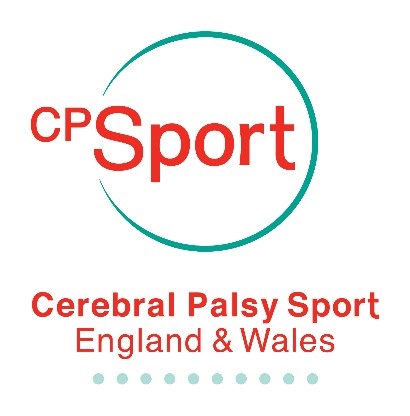 Event: BowlStart CumbriaParticipant Details:Mr 	 Mrs	   Ms 	     Miss         Other 	Full Name:					Address:  					Post Code:					Tel No.: 					Date of Birth: 					  Age: 						             Email: 						CP Sport Membership No.: 			

Parent / Guardian / Emergency Contact: Mr 	 Mrs	   Ms 	     Miss         Other 	First Name: 					Surname: 					Emergency phone no: 			Email:						

How did you find out about this event? 												Medical Details: Do you have cerebral palsy?  Yes         No Please indicate if you have any medical conditions or any other special requirements we should be aware of e.g. asthma, allergies. 																												

Mobility:Ambulant        Frame        Cane/CrutchesWheel Chair         Power ChairI give permission for the named participant to take part in this CP Sport event. In the event of an accident or emergency, I give permission for any immediate treatment deemed necessary by a qualified first aider/medical practitioner.Would you like to receive regular e-mail updates through our CP Sport newsletter?Yes         No 					
Participant signature 
(parent/guardian if under 18 years)Date:  					Event: Lincoln BowlStart		Cost: £3Membership details Why not take advantage of our membership scheme? Already a member – Enter Membership Number ______________________ To benefit from CP sport members discount I wish to apply for:  (please √ appropriate box) Annual Membership – Adult Member			              £15	 Annual Membership – Junior Member (19 yrs and under)	£10	 Payment should accompany the application form (please tick you selected method of payment) DonationsCerebral Palsy Sport relies on the kindness of people like you to help fund a programme of sporting events and activities for children, young people and adults with cerebral palsy. If you would like to make a donation to support more people with cerebral palsy to reach their potential through sport please tick box and state amount you would like to donate. Thank you.       I would like to help by donating £…………… to Cerebral Palsy Sport. I understand that I must have paid or will pay an amount of Income Tax and/or Capital Gains Tax in each tax year, that is at least equal to the tax that Charities & Community Amateur Sports Clubs (CASCs) I donate to will reclaim on my gifts. I understand that other taxes such as VAT and Council Tax do not qualify and that CP Sport will reclaim 25p of tax on every £1 that I give. If a UK taxpayer please tick here.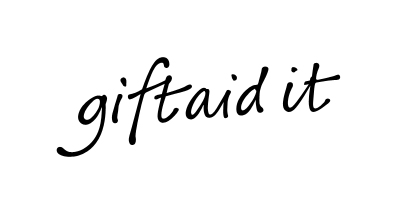 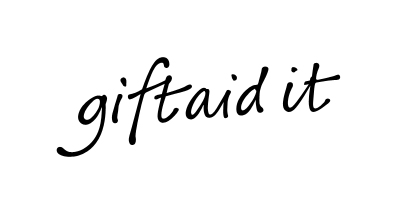 